INDICAÇÃO Nº 5876/2017Indica ao Poder Executivo a execução de serviços de troca de lâmpadas queimadas em postes de iluminação pública na Rua Lázaro Braz de Melo, 811, Vale das Cigarras.Excelentíssimo Senhor Prefeito Municipal, Nos termos do Art. 108 do Regimento Interno desta Casa de Leis, dirijo-me a Vossa Excelência para sugerir que, por intermédio do Setor competente, que seja executada a troca de lâmpadas queimadas em postes de iluminação pública na Rua Lázaro Braz de Melo, 811, Vale das Cigarras.Justificativa:          		Moradores do bairro, em especial o Sr. Ovídio, reclamam de lâmpadas queimadas em vários postes de iluminação pública na Rua Lázaro Braz de Melo, altura do número 811, no bairro Vale das Cigarras. Ele informou que já reclamou várias vezes na Prefeitura e até o momento a situação de escuridão persiste. Pede providência urgente da Administração Municipal.Plenário “Dr. Tancredo Neves”, em 14 de julho de 2017.José Antonio Ferreira“Dr. José”Vereador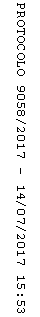 